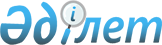 О мерах по реализации Закона Республики Казахстан от 13 июня 2017 года "О внесении изменений и дополнений в некоторые законодательные акты Республики Казахстан по вопросам обороны и воинской службы"Распоряжение Премьер-Министра Республики Казахстан от 12 июля 2017 года № 90-р.
      1. Утвердить прилагаемый перечень правовых актов, принятие которых необходимо в целях реализации Закона Республики Казахстан от 13 июня 2017 года "О внесении изменений и дополнений в некоторые законодательные акты Республики Казахстан по вопросам обороны и воинской службы" (далее - перечень).
      2. Государственным органам Республики Казахстан:
      1) разработать и в установленном порядке внести на утверждение в Правительство Республики Казахстан проекты правовых актов согласно перечню;
      2) принять соответствующие правовые акты согласно перечню и проинформировать Правительство Республики Казахстан о принятых мерах. Перечень
правовых актов Республики Казахстан, принятие которых необходимо в целях реализации Закона Республики Казахстан от 13 июня 2017 года "О внесении изменений и дополнений в некоторые законодательные акты Республики Казахстан по вопросам обороны и воинской службы"
      Сноска. Перечень с изменением, внесенным распоряжением Премьер-Министра РК от 24.05.2019 № 91-р.
      Примечание: расшифровка аббревиатур:
      МОН - Министерство образования и науки Республики Казахстан
      М3 - Министерство здравоохранения Республики Казахстан
      МИР - Министерство по инвестициям и развитию Республики Казахстан
      МОАП - Министерство оборонной и аэрокосмической промышленности Республики Казахстан
      МФ - Министерство финансов Республики Казахстан
      МО - Министерство обороны Республики Казахстан
      МВД - Министерство внутренних дел Республики Казахстан
      ГП - Генеральная прокуратура Республики Казахстан
      СГО - Служба государственной охраны Республики Казахстан
      СВР "Сырбар" - Служба внешней разведки Республики Казахстан "Сырбар"
      КНБ - Комитет национальной безопасности Республики Казахстан
					© 2012. РГП на ПХВ «Институт законодательства и правовой информации Республики Казахстан» Министерства юстиции Республики Казахстан
				
      Премьер-Министр 

Б. Сагинтаев
Утвержден
распоряжением Премьер-Министра
Республики Казахстан
от 12 июля 2017 года № 90-р
№

п/п

Наименование правового акта

Форма

правового акта

Государственный орган, ответственный за исполнение

Срок

исполнения

Лицо, ответственное за качественную и своевременную разработку и внесение правового акта

1

2

3

4

5

6

1
О внесении изменений и дополнений в Указ Президента Республики Казахстан от 25 мая 2006 года № 124 "Об утверждении Правил прохождения воинской службы в Вооруженных Силах, других войсках и воинских формированиях Республики Казахстан"
Указ Президента Республики Казахстан
МО
август 2017 года
Мухтаров Т.С.
2
Об утверждении описания знамени и символа ведомства уполномоченного органа в сфере гражданской защиты, знамен территориальных подразделений и организаций образования ведомства
Указ Президента Республики Казахстан
МВД
август 2017 года
Ильин Ю.В.
3
Исключена распоряжением Премьер-Министра РК от 24.05.2019 № 91-р.
Исключена распоряжением Премьер-Министра РК от 24.05.2019 № 91-р.
Исключена распоряжением Премьер-Министра РК от 24.05.2019 № 91-р.
Исключена распоряжением Премьер-Министра РК от 24.05.2019 № 91-р.
Исключена распоряжением Премьер-Министра РК от 24.05.2019 № 91-р.
4
Об утверждении Правил навигационно-гидрографического обеспечения морской деятельности в казахстанском секторе Каспийского моря
постановление Правительства Республики Казахстан
МО
август 2017 года
Майкеев М.Ж.
5
Об определении операторов по исполнению оборонного заказа
постановление Правительства Республики Казахстан
МОАП
август 2017 года
Рамазанов А.К.
6
Об утверждении Правил выбора исполнителей из числа организаций, включенных в реестр отечественных товаропроизводителей и отечественных поставщиков работ, услуг
постановление Правительства Республики Казахстан
МОАП
август 2017 года
Рамазанов А.К.
7
О внесении изменений и дополнений в некоторые решения Правительства Республики Казахстан
постановление Правительства Республики Казахстан
МОАП
август 2017 года
Рамазанов А.К.
8
О внесении изменений и дополнений в некоторые решения Правительства Республики Казахстан
постановление Правительства Республики Казахстан
МО
август 2017 года
Мухтаров Т.С.
9
Об утверждении Правил деятельности жилищных комиссий Вооруженных Сил Республики Казахстан
приказ
МО
август 2017 года
Скаков А.Б.
10
Об утверждении Правил установления запретных для плавания и временно опасных для плавания районов
приказ
МО
август 2017 года
Майкеев М.Ж.
11
Об утверждении положения о службе гидрографического обеспечения Военно- морских Сил Вооруженных Сил Республики Казахстан
приказ
МО
август 2017 года
Майкеев М.Ж.
12
Об утверждении Правил разработки, согласования, учета, утверждения, экспертизы, изменения, отмены и введения в действие военных стандартов на товары (продукцию) военного назначения, товары (продукцию) двойного назначения (применения), работы военного назначения и услуги военного назначения
приказ
МО
август 2017 года
Жанжуменов Т.Ж.
13
Об утверждении Правил безвозмездной временной передачи зданий, помещений столовых, банно-прачечных комбинатов и находящегося в них военного имущества в имущественный наем (аренду)
приказ
МО
август 2017 года
Скаков А.Б.
14
Об утверждении Правил финансирования оборонных исследований
приказ
МО
август 2017 года
Мухтаров Т.С.
15
Об утверждении Правил топогеодезического обеспечения Вооруженных Сил Республики Казахстан
приказ
МО
август 2017 года
Майкеев М.Ж.
16
Об утверждении Правил навигационного обеспечения Вооруженных Сил Республики Казахстан
приказ
МО
август 2017 года
Майкеев М.Ж.
17
Об утверждении концепции кадровой политики Вооруженных Сил Республики Казахстан
приказ
МО
август 2017 года
Мухтаров Т.С.
18
Об утверждении Правил организации воинских перевозок в Вооруженных Силах Республики Казахстан
приказ
МО
август 2017 года
Жанжуменов Т.Ж.
19
Об утверждении Правил оформления и оплаты воинских перевозок в Вооруженных Силах Республики Казахстан
приказ
МО
август 2017 года
Жанжуменов Т.Ж.
20
Об утверждении Правил снятия с вооружения Вооруженных Сил, других войск и воинских формирований Республики Казахстан вооружения и военной техники
приказ
МО
август 2017 года
Жанжуменов Т.Ж.
21
Об утверждении Правил организации деятельности и условий прохождения службы военнослужащих аппарата военных атташе
приказ
МО
август 2017 года
Мухтаров Т.С.
22
Об утверждении Правил присвоения воинским частям и организациям действительных и условных наименований и их применения при ведении переписки в Вооруженных Силах Республики Казахстан
приказ
МО
август 2017 года
Майкеев М.Ж.
23
Об утверждении Положения о территориальных войсках
приказ
МО
август 2017 года
Майкеев М.Ж.
24
Об утверждении описания персонифицированных знаков, нагрудных знаков и иных военно-геральдических знаков, знаков об окончании военных учебных заведений, для классных специалистов, наградных медалей (значков) для призеров военно-прикладных, служебно-прикладных, технических и других спортивных мероприятий, а также порядка их выдачи и ношения военнослужащими Вооруженных Сил Республики Казахстан
приказ
МО
август 2017 года
Мухтаров Т.С.
25
Об утверждении Правил обеспечения экологической безопасности в Вооруженных Силах Республики Казахстан
приказ
МО
август 2017 года
Майкеев М.Ж.
26
Об утверждении Правил выдачи военнослужащим центрального аппарата Министерства обороны Республики Казахстан служебного удостоверения и его описания
приказ
МО
август 2017 года
Мухтаров Т.С.
27
Об утверждении Правил реагирования командования воинских частей и органов военной полиции Вооруженных Сил Республики Казахстан на информацию о хищении, утрате оружия и боеприпасов либо самовольном оставлении военнослужащим месторасположения воинской части с оружием
приказ
МО
август 2017 года
Майкеев М.Ж.
28
Об утверждении Правил организации финансовой и хозяйственной деятельности в Вооруженных Силах Республики Казахстан
приказ
МО
август 2017 года
Скаков А.Б.
29
Об утверждении Правил по организации хранения ракет и боеприпасов на арсеналах, базах и складах Вооруженных Сил Республики Казахстан
приказ
МО
август 2017 года
Жанжуменов Т.Ж.
30
Об утверждении Правил начальной военной подготовки
приказ
МО
август 2017 года
Майкеев М.Ж.
31
Об утверждении Правил военной подготовки по дополнительным образовательным программам
приказ
МО
август 2017 года
Мухтаров Т.С.
32
Об утверждении Правил подготовки по военно-техническим и иным специальностям
приказ
МО
август 2017 года
Майкеев М.Ж.
33
Об утверждении Правил военной подготовки по программе офицеров запаса
приказ
МО
август 2017 года
Мухтаров Т.С.
34
Об утверждении Правил отчисления из военных учебных заведений Министерства обороны Республики Казахстан
приказ
МО
август 2017 года
Мухтаров Т.С.
35
Об утверждении Правил подготовки в военной интернатуре и перечень специальностей
приказ МО
МО,

М3
август 2017 года
Мухтаров Т.С.
36
Об утверждении Правил организации и использования учебно-материальной базы военных учебных заведений и военных кафедр
приказ МО
МО,

МОН
август 2017 года
Мухтаров Т.С.
37
Об утверждении Правил отбора военнослужащих Вооруженных Сил Республики Казахстан для подготовки в иностранных военных учебных заведениях
приказ
МО
август 2017 года
Мухтаров Т.С.
38
Об утверждении Правил физической подготовки в Вооруженных Силах Республики Казахстан
приказ
МО
август 2017 года
Майкеев М.Ж.
39
Об утверждении Правил оказания услуг государственными учреждениями Вооруженных Сил Республики Казахстан, специализирующимися в области спорта, и использования денег от реализации таких услуг
приказ
МО
август 2017 года
Майкеев М.Ж.
40
Об утверждении тарифов на оказываемые услуги, предоставляемые на платной основе
приказ
МО
август 2017 года
Майкеев М.Ж.
41
Об утверждении Правил организации деятельности органов военной полиции Вооруженных Сил Республики Казахстан по обеспечению безопасности дорожного движения транспортных средств Вооруженных Сил Республики Казахстан
приказ
МО
август 2017 года
Майкеев М.Ж.
42
Об утверждении Правил организации и обеспечения сопровождения колонн военных транспортных средств и транспортных средств специального назначения, регулирования дорожного движения на автомобильных дорогах и улицах во время прохождения этих колонн
приказ
МО
август 2017 года
Майкеев М.Ж.
43
Об утверждении Правил внутреннего распорядка и порядка содержания подозреваемых и обвиняемых на гауптвахте органов военной полиции Вооруженных Сил Республики Казахстан
приказ
МО
август 2017 года
Майкеев М.Ж.
44
Об утверждении Правил организации службы войск в Вооруженных Силах Республики Казахстан
приказ
МО
август 2017 года
Майкеев М.Ж.
45
Об утверждении Правил внутреннего распорядка и порядка содержания осужденных на гауптвахте органов военной полиции Вооруженных Сил Республики Казахстан
приказ
МО
август 2017 года
Майкеев М.Ж.
46
Об утверждении Правил организации деятельности патрульно-постовой службы органов военной полиции Вооруженных Сил Республики Казахстан
приказ
МО
август 2017 года
Майкеев М.Ж.
47
Об утверждении Правил осуществления мер безопасности органами военной полиции Вооруженных Сил Республики Казахстан
приказ
МО
август 2017 года
Майкеев М.Ж.
48
Об утверждении Правил организации розыска военнослужащих, скрывающихся от органов дознания, следствия и суда, а также самовольно оставивших месторасположение воинских частей Вооруженных Сил Республики Казахстан
приказ
МО
август 2017 года
Майкеев М.Ж.
49
Об утверждении Правил служебной этики военнослужащих органов военной полиции Вооруженных Сил Республики Казахстан
приказ
МО
август 2017 года
Майкеев М.Ж.
50
Об утверждении Правил проведения государственного контроля и надзора за деятельностью государственной авиации по вопросам безопасности полетов
приказ
МО
август 2017 года
Майкеев М.Ж.
51
Об утверждении Инструкции по предотвращению авиационных происшествий в государственной авиации Республики Казахстан
приказ
МО
август 2017 года
Майкеев М.Ж.
52
Об утверждении Правил государственной регистрации аэродромов (вертодромов) государственной авиации Республики Казахстан
приказ
МО
август 2017 года
Майкеев М.Ж.
53
Об утверждении Инструкции по эксплуатации автомобильной и электрогазовой техники на аэродромах (вертодромах) государственной авиации Республики Казахстан
приказ
МО
август 2017 года
Майкеев М.Ж.
54
Об утверждении Инструкции по организации движения автотранспорта, средств наземного обеспечения полетов и пешеходов на аэродромах (вертодромах) государственной авиации Республики Казахстан
приказ
МО
август 2017 года
Майкеев М.Ж.
55
Об утверждении норм наработки (сроков службы) средств аэродромно-технического обеспечения полетов государственной авиации Республики Казахстан
приказ
МО
август 2017 года
Майкеев М.Ж.
56
Об утверждении Инструкции о совместном использовании аэродромов (вертодромов), посадочных площадок, средств обеспечения и управления полетами государственной авиации Республики Казахстан
приказ
МО
август 2017 года
Майкеев М.Ж.
57
Об утверждении Правил организации воздушных перевозок в государственной авиации Республики Казахстан
приказ
МО
август 2017 года
Майкеев М.Ж.
58
Об утверждении Инструкции по организации обеспечения качества авиационных горюче-смазочных материалов и специальных жидкостей в государственной авиации Республики Казахстан
приказ
МО
август 2017 года
Жанжуменов Т.Ж.
59
Об утверждении Правил выдачи, использования и описания служебного удостоверения военнослужащим органа контроля и надзора за деятельностью государственной авиации Республики Казахстан
приказ
МО
август 2017 года
Майкеев М.Ж.
60
Об утверждении Правил выдачи, использования и описания служебного удостоверения военнослужащим офицерского состава органов военной разведки Министерства обороны Республики Казахстан
приказ
МО
август 2017 года
Мухтаров Т.С.
61
Об утверждении Правил выдачи, использования и описания служебного удостоверения и жетона военнослужащим органов военной полиции Вооруженных Сил Республики Казахстан
приказ
МО
август 2017 года
Майкеев Т.С.
62
Об утверждении Правил набора призывников, военнообязанных, их направления и обучения на безвозмездной и возмездной основах, организации учебно-воспитательного процесса, а также сроков обучения по военно-техническим и иным специальностям в специализированных организациях Министерства обороны Республики Казахстан
приказ
МО
август 2017 года
Майкеев М.Ж.
63
Об утверждении Правил проведения проверки с применением психофизиологического и полиграфологического исследований
приказ
МО
август 2017 года
Мухтаров Т.С.
64
Об утверждении перечня воинских должностей, при назначении на которые в отношении военнослужащих и лиц гражданского персонала Вооруженных Сил Республики Казахстан проводится проверка с применением психофизиологического и полиграфологического исследований
приказ
МО
август 2017 года
Мухтаров Т.С.
65
Об утверждении Правил ношения военной формы одежды и знаков различия Вооруженных Сил, других войск и воинских формирований Республики Казахстан, а также других знаков
приказ
МО
август 2017 года
Жанжуменов Т.Ж.
66
Об утверждении Правил возмещения государству бюджетных средств, затраченных на обучение военнослужащих в военных учебных заведениях
приказ
МО
август 2017 года
Мухтаров Т.С.
67
Об утверждении Правил пребывания в действующем резерве военнослужащих органов военной разведки Министерства обороны Республики Казахстан
приказ
МО
август 2017 года
Мухтаров Т.С.
68
Об утверждении Правил выплаты денежного довольствия, пособий и прочих выплат военнослужащим Вооруженных Сил Республики Казахстан
приказ
МО
август 2017 года
Скаков А.Б.
69
Об утверждении Правил выплаты денежной компенсации в размере стоимости общевойскового пайка при отсутствии возможности обеспечения питанием по установленным нормам основных продовольственных пайков военнослужащим по контракту
приказ
МО
август 2017 года
Жанжуменов Т.Ж.
70
Об утверждении Правил организации питания в Вооруженных Силах Республики Казахстан
приказ
МО
август 2017 года
Жанжуменов Т.Ж.
71
Об утверждении перечня воинских частей постоянной боевой готовности
приказ
МО
август 2017 года
Майкеев М.Ж.
72
Об утверждении Правил предоставления военнослужащим и членам их семей права на проезд за счет государства внутренними и международными авиамаршрутами на воздушном транспорте
приказ
МО
август 2017 года
Жанжуменов Т.Ж.
73
Об утверждении Правил возмещения военнослужащим расходов на внутриреспубликанские перевозки собственного имущества на железнодорожном, автомобильном и внутреннем водном транспорте
приказ
МО
август 2017 года
Жанжуменов Т.Ж.
74
Об утверждении Правил организации и несения боевого дежурства и боевой службы в органах национальной безопасности Республики Казахстан
приказ
КНБ (по согласованию)
август 2017 года
Колкобаев М.О.
75
Об утверждении Правил осуществления мер по защите и продвижению национальных интересов Республики Казахстан
приказ
КНБ (по согласованию)
август 2017 года
Колкобаев М.О.
76
Об утверждении Правил осуществления психолого-социологического обеспечения оперативно-служебной деятельности органов национальной безопасности Республики Казахстан
приказ
КНБ (по согласованию)
август 2017 года
Колкобаев М.О.
77
Об утверждении Правил безвозмездной временной передачи зданий, помещений столовых, банно-прачечных комбинатов и находящегося в них военного имущества в имущественный наем (аренду)
приказ
КНБ (по согласованию)
август 2017 года
Колкобаев М.О.
78
Об утверждении Правил организации и проведения патрулирований органами военной полиции Комитета национальной безопасности Республики Казахстан
приказ
КНБ (по согласованию)
август 2017 года
Колкобаев М.О.
79
Об утверждении Правил оформления, ведения учета и хранения личных дел кадрового состава органов национальной безопасности Республики Казахстан
приказ
КНБ (по согласованию)
август 2017 года
Колкобаев М.О.
80
Об утверждении Правил отбора и направления на обучение в организации образования иностранных государств в соответствии с международными договорами
совместный

приказ
КНБ (по согласованию), его (по согласованию), СВР "Сырбар" (по согласованию)
август 2017 года
Колкобаев М.О., Аюбаев М.А., Аденов К.С.
81
Об утверждении устава внутренней службы в органах национальной безопасности Республики Казахстан
приказ
КНБ (по согласованию)
август 2017 года
Колкобаев М.О.
82
Об утверждении Правил перемещения сотрудников органов национальной безопасности Республики Казахстан
приказ
КНБ (по согласованию)
август 2017 года
Колкобаев М.О.
83
Об утверждении Правил обеспечения специальной формой одежды и другим вещевым имуществом в органах национальной безопасности Республики Казахстан
приказ
КНБ (по согласованию)
август 2017 года
Колкобаев М.О.
84
Об утверждении Правил организации питания в органах национальной безопасности Республики Казахстан
приказ
КНБ (по согласованию)
август 2017 года
Дильманов Д.А.
85
Об утверждении Правил выплаты денежной компенсации в размере стоимости общевойскового пайка при отсутствии возможности обеспечения питанием по установленным нормам основных продовольственных пайков военнослужащим по контракту
приказ
КНБ (по согласованию)
август 2017 года
Дильманов Д.А.
86
Об утверждении Правил предоставления военнослужащим и членам их семей права на проезд за счет государства внутренними и международными авиамаршрутами на воздушном транспорте
приказ
КНБ (по согласованию)
август 2017 года
Дильманов Д.А.
87
Об утверждении Правил возмещения военнослужащим расходов на внутриреспубликанские перевозки собственного имущества на железнодорожном, автомобильном и внутреннем водном транспорте
приказ
КНБ (по согласованию)
август 2017 года
Дильманов Д.А.
88
Об утверждении Правил оперативного обеспечения Государственной границы Республики Казахстан
приказ
КНБ (по согласованию)
август 2017 года
Дильманов Д.А.
89
Об утверждении Правил деятельности жилищных комиссий Национальной гвардии Республики Казахстан
приказ
МВД
август 2017 года
Демеуов М.Г.
90
Об утверждении Правил безвозмездной временной передачи зданий, помещений столовых, банно-прачечных комбинатов и находящегося в них военного имущества в имущественный наем (аренду)
приказ
МВД
август 2017 года
Бисенкулов Б.Б.
91
Об утверждении Правил выдачи, использования и описания служебного удостоверения и жетона военнослужащим и сотрудникам органов военной полиции Национальной гвардии Республики Казахстан
приказ
МВД
август 2017 года
Демеуов М.Г.
92
Об утверждении перечня воинских должностей, при назначении на которые в отношении военнослужащих и лиц гражданского персонала проводится проверка с применением психофизиологического и полиграфологического исследований
приказ
МВД
август 2017 года
Демеуов М.Г.
93
Об утверждении Правил организации питания в Национальной гвардии Республики Казахстан
приказ
МВД
август 2017 года
Бисенкулов Б.Б.
94
Об утверждении Правил предоставления военнослужащим и членам их семей права на проезд за счет государства внутренними и международными авиамаршрутами на воздушном транспорте
приказ
МВД
август 2017 года
Бисенкулов Б.Б.
95
Об утверждении Правил возмещения военнослужащим расходов на внутриреспубликанские перевозки собственного имущества на железнодорожном, автомобильном и внутреннем водном транспорте
приказ
МВД
август 2017 года
Бисенкулов Б.Б.
96
Об утверждении Правил осуществления деятельности исследовательских испытательных пожарных лабораторий
приказ
МВД
август 2017 года
Ильин Ю.В.
97
Об утверждении Правил организации тушения пожаров
приказ
МВД
август 2017 года
Ильин Ю.В.
98
Об утверждении устава службы противопожарной службы
приказ
МВД
август 2017 года
Ильин Ю.В.
99
Об утверждении Правил деятельности жилищных комиссий Службы государственной охраны Республики Казахстан
приказ
СГО (по согласованию)
август 2017 года
Аюбаев М.А.
100
Об утверждении Правил безвозмездной временной передачи зданий, помещений столовых, банно-прачечных комбинатов и находящегося в них военного имущества в имущественный наем (аренду)
приказ
СГО (по согласованию)
август 2017 года
Аюбаев М.А.
101
Об утверждении устава внутренней службы Службы Государственной охраны Республики Казахстан
приказ
СГО (по согласованию)
август 2017 года
Аюбаев М.А.
102
Об утверждении Правил перемещения сотрудников Службы государственной охраны Республики Казахстан
приказ
СГО (по согласованию)
август 2017 года
Аюбаев М.А.
103
Об утверждении Правил обеспечения специальной формой одежды и другим вещевым имуществом
приказ
СГО (по согласованию)
август 2017 года
Аюбаев М.А.
104
Об утверждении Правил организации питания в Службе государственной охраны Республики Казахстан
приказ
СГО (по согласованию)
август 2017 года
Аюбаев М.А.
105
Об утверждении Правил предоставления военнослужащим и членам их семей права на проезд за счет государства внутренними и международными авиамаршрутами на воздушном транспорте
приказ
СГО (по согласованию)
август 2017 года
Аюбаев М.А.
106
Об утверждении Правил возмещения военнослужащим расходов на внутриреспубликанские перевозки собственного имущества на железнодорожном, автомобильном и внутреннем водном транспорте
приказ
СГО (по согласованию)
август 2017 года
Аюбаев М.А.
107
Об утверждении Правил выдачи, использования и описания служебного удостоверения и жетона военнослужащим органов военной прокуратуры Республики Казахстан
приказ
ГП (по согласованию)
август 2017 года
Мерзадинов Е.С.
108
Об утверждении Правил деятельности жилищных комиссий органов военной прокуратуры Республики Казахстан
приказ
ГП (по согласованию)
август 2017 года
Мерзадинов Е.С.
109
Об утверждении Правил проведения проверки с применением психофизиологического и полиграфологического исследований
приказ
ГП (по согласованию)
август 2017 года
Мерзадинов Е.С.
110
Об утверждении перечня воинских должностей, при назначении на которые в отношении военнослужащих и лиц гражданского персонала Генеральной прокуратуры Республики Казахстан проводится проверка с применением психофизиологического и полиграфологического исследований
приказ
ГП (по согласованию)
август 2017 года
Мерзадинов Е.С.
111
Об утверждении Правил предоставления военнослужащим и членам их семей права на проезд за счет государства внутренними и международными авиамаршрутами на воздушном транспорте
приказ
ГП (по согласованию)
август 2017 года
Мерзадинов Е.С.
112
Об утверждении Правил возмещения военнослужащим расходов на внутриреспубликанские перевозки собственного имущества на железнодорожном, автомобильном и внутреннем водном транспорте
приказ
ГП (по согласованию)
август 2017 года
Мерзадинов Е.С.
113
Об утверждении устава внутренней службы Службы внешней разведки Республики Казахстан "Сырбар"
приказ
СВР "Сырбар" (по согласованию)
август 2017 года
Аденов К.С.
114
Об утверждении Правил оформления, ведения учета и хранения личных дел кадрового состава Службы внешней разведки Республики Казахстан "Сырбар"
приказ
СВР "Сырбар" (по согласованию)
август 2017 года
Аденов К.С.
115
Об утверждении Правил перемещения сотрудников Службы внешней разведки Республики Казахстан "Сырбар"
приказ
СВР "Сырбар" (по согласованию)
август 2017 года
Аденов К.С.
116
Об утверждении Правил выполнения и оформления воинских перевозок перевозчиками независимо от форм собственности, в том числе порядка применения воинских тарифов на видах транспорта
приказ
МИР
август 2017 года
Скляр Р.В.
117
Об утверждении Правил осуществления особо важных перевозок
приказ
МИР
август 2017 года
Скляр Р.В.
118
Об утверждении Правил формирования и ведения реестра отечественных товаропроизводителей и отечественных поставщиков работ, услуг
приказ
МОАП
август 2017 года
Рамазанов А.К.
119
Об утверждении реестра отечественных товаропроизводителей и отечественных поставщиков работ, услуг
приказ
МОАП
октябрь 2017 года
Рамазанов А.К.